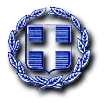 ΕΛΛΗΝΙΚΗ ΔΗΜΟΚΡΑΤΙΑ                                                                              ΝΟΜΟΣ ΑΤΤΙΚΗΣΔΗΜΟΣ ΝΕΑΣ ΙΩΝΙΑΣ						ΔΗΜΟΤΙΚΗ ΕΠΙΤΡΟΠΗ					Αρ. Πράξης: 296                                                                                ΑΝΑΡΤΗΤΕΑΑΠΟΣΠΑΣΜΑ ΑΠΟ ΤΑ ΠΡΑΚΤΙΚΑ Της ΣΥΝΕΔΡΙΑΣΗΣΤης ΔΗΜΟΤΙΚΗΣ ΕΠΙΤΡΟΠΗΣΣτη  Νέα Ιωνία, σήμερα ΤΡΙΤΗ 16 ΑΠΡΙΛΙΟΥ 2024 & ώρα 13:00 πραγματοποιήθηκε Συνεδρίαση της Δημοτικής Επιτροπής, στην αίθουσα συνεδριάσεων Δημοτικού Συμβουλίου, στο κτίριο του Δημαρχείου (Αγ. Γεωργίου 40), σύμφωνα με τις διατάξεις του άρθρ. 75 του Ν. 3852/2010, όπως αντικαταστάθηκε από το άρθρο 77 του Ν. 4555/18 και με τις διατάξεις του άρθρου 74Α του Ν. 3852/2010 όπως προστέθηκαν τα άρθρα 8 και 9 του Ν. 5056/2023.Οι δημοτικοί Σύμβουλοι-μέλη της Δημοτικής Επιτροπής προσκλήθηκαν, ύστερα από την υπ’ αριθμ.16ηΠρ./16ηΣυν./11355/12-4-2024 εμπρόθεσμη και νόμιμη πρόσκληση του Προέδρου. Η Δημοτική Επιτροπή συνεδρίασε  με νόμιμη απαρτία αποτελούμενη από τους κ.κ. 1) Σωτήριο Σκευοφύλαξ, Πρόεδρο, ορισθέντα με την υπ΄ αριθμ. 785/9404/28-3-2024 απόφαση Δημάρχου, 2) Ελισσάβετ Γεωργιάδου, τακτικό μέλος, 3) Γεώργιο Καρακώστα, τακτικό μέλος, 4) Στέργιο-Ελευθέριο Κοντοστέργιο, τακτικό μέλος, 5) Μαρία-Ελισάβετ Κουλουριώτη, τακτικό μέλος, 6)Βασίλειο Σπηλιωτόπουλο, τακτικό μέλος.       Δε συμμετείχαν οι δημοτικοί σύμβουλοι κ.κ. Αγγελική Σακκαλόγλου -Αντιπρόεδρος, Φώτιος Τσομπάνογλου και Βασίλης Χριστοδούλου, τακτικά μέλη, παρά το γεγονός ότι κλήθηκαν νόμιμα,  με την υπ’ αριθμ. 16ηΠρ./16ηΣυν./11355/12-4-2024 νόμιμη και εμπρόθεσμη πρόσκληση του Προέδρου. Αφού υπήρξε νόμιμη απαρτία κηρύσσεται η έναρξη της Συνεδρίασης από τον Πρόεδρο της Επιτροπής.Ο κ. Πρόεδρος ενημέρωσε το σώμα για το εκτός ημερήσιας διάταξης θέμα και αποφασίσθηκε ΟΜΟΦΩΝΑ από το σώμα να συζητηθεί.Ο κ. Πρόεδρος εισάγει το θέμα ΕΚΤΟΣ της ημερήσιας διάταξης που αφορά στην: Εισήγηση 3ης Αναμόρφωσης του Δημοτικού Προϋπολογισμού έτους 2024, με τη διαδικασία του κατεπείγοντος διότι προέκυψαν υποχρεώσεις οι οποίες άμεσα θα  πρέπει να διευθετηθούν που αφορούσαν μισθοδοσία, υπερωρίες εργαζομένων και διεκπεραιώσεις υποχρεώσεων που η ακριβής αποτύπωση τους προσδιορίστηκε μετά την αποστολή της πρόσκλησης. Ακολούθως, ο κ. Πρόεδρος διαβάζει την υπ’ αριθμ. 11400/15-4-2024 εισήγηση του Τμήματος Λογιστηρίου & Προϋπολογισμού, η οποία έχει ως ακολούθως:Με το άρθρο 8 του Β.Δ. 17-5/15-6-59 (ΦΕΚ 114/59 τεύχος Α') ορίζονται τα εξής:Διαρκούντος του οικονομικού έτους απαγορεύεται μεταφορά πιστώσεως  από κεφαλαίου εις κεφάλαιον και από άρθρου εις άρθρον. Εξαιρετικώς πλην των εν τω προϋπολογισμώ εγγεγραμμένων πιστώσεων δι' εκτέλεσιν έργων, περί ών το άρθρον 161 του δημοτικού και κοινοτικού κώδικος, επιτρέπεται η μεταφορά πιστώσεως ως εκπληρωθέντος του σκοπού ή καταστάντος  ανεφίκτου προς επαύξησιν άλλης πιστώσεως αναγεγραμμένης εν τω προϋπολογισμώ του αυτού ή άλλου κεφαλαίου ή προς δημιουργία πιστώσεων δι' εκτάκτους και επειγούσας ανάγκας μη προβλεπομένας εν τω προϋπολογισμώ.Η κατά μεταφοράν διάθεσις των κατά την προηγουμένην παράγραφον πιστώσεων πραγματοποιείται δι' ειδικών αποφάσεων του δημοτικού συμβουλίου εγκρινομένων κατά τας διατάξεις του άρθρου 1 του Ν.Δ. 3777/1957. Αι αποφάσεις δέον να κατονομάζουν τα κεφάλαια και άρθρα, προς αύξησιν των πιστώσεων των οποίων μεταφέρονται τα αναλαμβανόμενα ποσά ή να καθορίζουν τα νέα κεφάλαια και άρθρα, άτινα δέον να δημιουργηθούν οσάκις πρόκειται περί απροόπτου δαπάνης.Προς πρόληψιν ενδεχομένης ανεπαρκείας των πιστώσεων δι' απροόπτους δαπάνας, αναγράφεται εν τω προϋπολογισμώ του δήμου πίστωσις υπό ίδιον κεφάλαιον υπό τίτλον «Αποθεματικόν» και άρθρον υπό τον τίτλον «Ποσόν διαθέσιμον προς αναπλήρωσιν των πιστώσεων, αίτινες ήθελον ευρεθή εν ανεπαρκεία, ως και δι' εκτάκτους και επειγούσας ανάγκας μη προβλεπομένας εν τω προϋπολογισμώ».Δια την πληρεστέραν από πλευράς λογιστικής τάξεως παρακολούθησιν και εμφάνισιν της κινήσεως των δια μεταφοράς πραγματοποιουμένων κατά την παράγραφο 2 του παρόντος άρθρου αυξομειώσεων των πιστώσεων, η μεταφορά τούτων ενεργείται μέσω του εν τη παραγράφω 4 του παρόντος προβλεπομένου Κεφαλαίου του προϋπολογισμού».Με το άρθρο 161 παρ. 1 Ν. 3463/06 ορίζεται ότι: «Πίστωση που έχει εγγραφεί στον προϋπολογισμό για την εκτέλεση ορισμένου έργου, επιτρέπεται, σε περίπτωση που υπάρχει αδυναμία να εκτελεστεί αυτό το έργο, να διατεθεί μόνο για την εκτέλεση άλλου έργου. Για τη διάθεση αυτή απαιτείται αναμόρφωση του προϋπολογισμού.»Σύμφωνα με την παρ. 5 του άρθρου 23 του Ν. 3536/07, στον Γενικό Γραμματέα της Περιφέρειας υποβάλλονται για έλεγχο νομιμότητας οι αποφάσεις των δημοτικών ή κοινοτικών συμβουλίων που αφορούν αναμορφώσεις των προϋπολογισμών των Ο.Τ.Α., συνοδευόμενες από τις εισηγήσεις των αρμόδιων υπηρεσιών. Η προθεσμία του δεύτερου εδαφίου της παρ. 1 του άρθρου 149 του Κώδικα Δήμων και Κοινοτήτων που κυρώθηκε με το άρθρο πρώτο του ν. 3463/2006, στην περίπτωση αυτή, ορίζεται σε δέκα ημέρες. Τα αρμόδια όργανα που ενεργούν κατά παράβαση των διατάξεων του πρώτου εδαφίου της παρούσας παραγράφου υπέχουν, ανεξάρτητα από τυχόν ποινική ευθύνη, πειθαρχική και αστική ευθύνη κατά τις διατάξεις των άρθρων 141, 142 και 143 του Κώδικα Δήμων και Κοινοτήτων που κυρώθηκε με το άρθρο πρώτο του ν. 3463/2006. Σύμφωνα με το Υπουργείο Εσωτερικών η αναμόρφωση του προϋπολογισμού αποτελεί κατ’ ουσίαν τροποποίηση της απόφασης με την οποία ψηφίστηκε αυτός. Άρα, για την έκδοση της τροποποιητικής του προϋπολογισμού απόφασης, απαιτείται η τήρηση του ίδιου τύπου και διαδικασίας, όπως ορίζεται στην κείμενη νομοθεσία. (ΥΠ.ΕΣ. 28376/18.07.2012). Σύμφωνα πάντα με το ίδιο έγγραφο, με τις διατάξεις της παρ. 5 του άρθρου 23 του ν. 3536/2007 ο νομοθέτης θέλει να ρυθμίσει ένα επιμέρους ζήτημα με τρόπο διαφορετικό από τα εν γένει ισχύοντα- και δη την προθεσμία εντός της οποίας η εποπτεύουσα αρχή ολοκληρώνει τον έλεγχο νομιμότητας της απόφασης αναμόρφωσης. Από το παραπάνω έγγραφο συνάγεται ότι εκτός από την εισήγηση των αρμόδιων υπηρεσιών απαιτείται και η τήρηση του ίδιου τύπου και διαδικασίας, όπως ορίζεται στην κείμενη νομοθεσία, για τον προϋπολογισμό. Με το ν. 4172/2013 ορίζεται ότι η εκτελεστική επιτροπή και η επιτροπή διαβούλευσης διατυπώνουν τη γνώμη τους μόνο κατά το στάδιο κατάρτισης του προϋπολογισμού και δεν απαιτείται εκ νέου γνωμοδότησή τους για όποιες αναμορφώσεις του ακολουθήσουν. (παρ 5 άρθρο 77 Ν. 4172/2013). Υπενθυμίζεται ότι η εκτελεστική επιτροπή, στο πλαίσιο των αρμοδιοτήτων της που αφορούν την προετοιμασία κατάρτισης του προϋπολογισμού, καταθέτει το προσχέδιο αυτού στην οικονομική επιτροπή. Για τη σύνταξη του προσχεδίου, η εκτελεστική επιτροπή συγκεντρώνει και αξιολογεί τυχόν προτάσεις των υπηρεσιών του δήμου, καθώς και της επιτροπής διαβούλευσης, εφόσον αυτή υπάρχει. Εάν το προσχέδιο δεν καταρτιστεί ή δεν υποβληθεί εμπρόθεσμα στην οικονομική επιτροπή, τότε καταρτίζεται από αυτήν. (παρ. 5 άρθρο 77 Ν. 4172/2013).Συνεπώς, σύμφωνα με το έγγραφο του ΥΠ.ΕΣ. 28376/18.07.2012, εκτός των ρητά εξαιρουμένων διαδικασιών της διατύπωσης γνώμης από την εκτελεστική επιτροπή και την επιτροπή διαβούλευσης, με το ν. 4172/2013, οι υπόλοιπες ενέργειες αναμόρφωσης του προϋπολογισμού, ακολουθούν την τήρηση του ίδιου τύπου και διαδικασίας με τη ψήφιση του προϋπολογισμού. Στο άρθρο 9 Ν.5056/2023 επισημαίνονται οι αρμοδιότητες της δημοτικής επιτροπής (προσθήκη άρθρου 74Α Ν.3852/2010) και ορίζεται ότι : «Από την αυτοδιοίκητή περίοδο που άρχεται την 1η.1.2024, όπου στην κείμενη νομοθεσία γίνεται αναφορά ή παραπομπή στη οικονομική επιτροπή, την επιτροπή ποιότητας ζωής και την εκτελεστική επιτροπή των δήμων, καθώς και στις αρμοδιότητες αυτών, εφεξής νοείται η δημοτική επιτροπή, η οποία ασκεί τις αρμοδιότητες αυτές».Επειδή έχουν προκύψει επείγουσες ανάγκες (πλην έργων), οι οποίες δεν είχαν προβλεφθεί στον προϋπολογισμό του Δήμου Νέας Ιωνίας τρέχοντος έτους, παρίσταται ανάγκη δημιουργίας πιστώσεων για την κάλυψη των αναγκών αυτών. Προκειμένου να γίνει αυτό, πρέπει να προηγηθεί η μεταφορά πιστώσεων από συγκεκριμένους Κ.Α. του προϋπολογισμού του τρέχοντος έτους στους οποίους αυτές είναι εγγεγραμμένες, στο αποθεματικό κεφάλαιο του Δημοτικού προϋπολογισμού και στη συνέχεια μεταφορά από το αποθεματικό κεφάλαιο του Δημοτικού προϋπολογισμού για τη δημιουργία καινούργιων πιστώσεων.Με βάση τα παραπάνω η οικονομική υπηρεσία του Δήμου αφού έλαβε υπόψη της:την παρ 5 άρθρο 23 Ν. 3536/07το άρθρο 8 του Β.Δ. 17-5/15-6-59 (ΦΕΚ 114/59 τεύχος Α')το άρθρο 161 παρ.1 Ν. 3463/06το εγγρ. ΥΠ.ΕΣ. 28376/18.07.2012παρ 5 άρθρο 77 Ν. 4172/2013τον Ν.3463/2006 και συγκεκριμένα το άρθρο 158 παρ.7. τον προϋπολογισμό του Δήμου Ν. Ιωνίας, έτους 2024, ο οποίος ψηφίστηκε με την αριθ. 349/28-12-2023 Απόφαση του Δημοτικού Συμβουλίου (Α.Δ.Α:6ΧΠ2ΩΚΥ-ΓΚΑ) και επικυρώθηκε με την 6652/22.1.2024 απόφαση της Αποκεντρωμένης Διοίκησης Αττικής.Την 1η  έκτακτη Αναμόρφωση του Δημοτικού Προϋπολογισμού έτους 2024, η οποία ψηφίστηκε με την αρ.29/2-2-2024 Απόφαση του Δημοτικού Συμβουλίου(Α.Δ.Α:6ΓΖΟΩΚΥ-ΝΟ7) και αναμένεται η τεκμαιρόμενη νομιμότητα από την Αποκεντρωμένη Διοίκησης Αττικής.Την 2η  υποχρεωτική  Αναμόρφωση του Δημοτικού Προϋπολογισμού έτους 2024, η οποία ψηφίστηκε με την αρ.47/10-3-2024 Απόφαση του Δημοτικού Συμβουλίου(Α.Δ.Α:ΨΠΘΤΩΚΥ-Ξ20) και επικυρώθηκε η τεκμαιρόμενη νομιμότητα της με την 26123/22.3.2024 απόφαση της Αποκεντρωμένης Διοίκησης Αττικής.Το έγγραφο της Δ/νσης Τεχνικών Υπηρεσιών με αρ.πρωτ.11086/11.2.2024 για την 1η τροποποίηση τεχνικού προγράμματος 2024.Το έγγραφο της Δ/νσης Διοικητικών Υπηρεσιών-τμήμα υποστήριξης πολιτικών οργάνων  με αρ.πρωτ.9754/8.4.2024.Το έγγραφο  της Δ/νσης Περιβάλλοντος &Πολιτικής Προστασίας με αρ.πρωτ.9754/8.4.2024 και 10012/2.4.2024.Το έγγραφο του Αυτοτελούς Τμήματος Προγραμματισμού, Οργάνωσης και Πληροφορικής με αρ.πρωτ.9754/8.4.2024.Το έγγραφο της Δ/νσης Τεχνικών Υπηρεσιών με αρ.πρωτ.5732/22.2.2024 και 7113/6.3.2024.Το έγγραφο της Δ/νσης Κοινωνικής  προστασίας με αρ.πρωτ.8144/14.3.2024 και 9892/4.4.2024Το έγγραφο της Δ/νσης Τεχνικών Υπηρεσιών  με αρ.πρωτ.10237/4.4.2024 και 9197/27.3.2024.Το έγγραφο του Αυτοτελούς Γραφείου Δημοτικής Συγκοινωνίας με αρ. πρωτ.7255/7.3.2024.Το έγγραφο των Βρεφονηπιακών και Παιδικών Σταθμών του Δήμου Νέας Ιωνίας  με αρ.πρωτ.10754/9.4.2024.Το έγγραφο της Δ/νσης Τεχνικών Υπηρεσιών  με αρ.πρωτ.10790/10.4.2024 και 10820/10.4.2024.Το έγγραφο του Γενικού Γραμματέα με αρ.πρωτ. 11217/12.4.2024Υπάρχει ανάγκη  3ης αναμόρφωσης του προϋπολογισμού οικονομικού έτους 2024 σύμφωνα με τις ανάγκες που προέκυψαν για την εύρυθμη λειτουργία των υπηρεσιών όπως διαφαίνεται από τους παρακάτω πίνακες :ΤΑ ΠΟΣΑ ΔΙΑΜΟΡΦΩΝΟΝΤΑΙ ΩΣ ΕΞΗΣ:Κατόπιν διεξάγονται συζητήσεις και εκφράζονται απόψεις, όπως αυτές καταγράφονται στα απομαγνητοφωνημένα πρακτικά. Τέλος ο κ. Πρόεδρος καλεί τα μέλη να αποφασίσουν σχετικά.Η ΔΗΜΟΤΙΚΗ ΕΠΙΤΡΟΠΗΑφού άκουσε τον ΠρόεδροΑφού έλαβε υπόψη τηςτην παρ 5 άρθρο 23 Ν. 3536/07το άρθρο 8 του Β.Δ. 17-5/15-6-59 (ΦΕΚ 114/59 τεύχος Α')το άρθρο 161 παρ.1 Ν. 3463/06το εγγρ. ΥΠ.ΕΣ. 28376/18.07.2012παρ 5 άρθρο 77 Ν. 4172/2013τον Ν.3463/2006 και συγκεκριμένα το άρθρο 158 παρ.7. τον προϋπολογισμό του Δήμου Ν. Ιωνίας, έτους 2024, ο οποίος ψηφίστηκε με την αριθ. 349/28-12-2023 Απόφαση του Δημοτικού Συμβουλίου (Α.Δ.Α:6ΧΠ2ΩΚΥ-ΓΚΑ) και επικυρώθηκε με την 6652/22.1.2024 απόφαση της Αποκεντρωμένης Διοίκησης Αττικής.Την με αρ. πρωτ.11400/2024 εισήγηση.ΑΠΟΦΑΣΙΖΕΙ  ΚΑΤΑ ΠΛΕΙΟΨΗΦΙΑ(Επί παρόντων ΕΞΙ (6) μελών - και υπαρχούσης πραγματικής απαρτίας)Με ψήφους ΠΕΝΤΕ (5) ΥΠΕΡΕΝΑ(1) ΚΑΤΑ (ο Δημοτικός Σύμβουλος κ. Βασίλειος Σπηλιωτόπουλος)Την κατάρτιση του σχεδίου της 3ης αναμόρφωσης του προϋπολογισμού οικονομικού έτους 2024 του Δήμου Νέας Ιωνίας  και εισηγείται στο δημοτικό συμβούλιο να εγκρίνει:α) την 3η αναμόρφωση και β) τη διενέργεια των προμηθειών –υπηρεσιών των αναμορφωθέντων παρακάτω κωδικών αριθμών του προϋπολογισμού 2024,όπως διαφαίνεται από τους παρακάτω πίνακες:ΤΑ ΠΟΣΑ ΔΙΑΜΟΡΦΩΝΟΝΤΑΙ ΩΣ ΕΞΗΣ:Έγινε, αποφασίσθηκε και εκδόθηκε στη Νέα Ιωνία την ίδια μέρα.ΩΣ ΠΡΟΣ ΤΑ ΕΣΟΔΑ ΑΥΞΗΣΕΙΣΩΣ ΠΡΟΣ ΤΑ ΕΣΟΔΑ ΑΥΞΗΣΕΙΣΩΣ ΠΡΟΣ ΤΑ ΕΣΟΔΑ ΑΥΞΗΣΕΙΣΩΣ ΠΡΟΣ ΤΑ ΕΣΟΔΑ ΑΥΞΗΣΕΙΣΩΣ ΠΡΟΣ ΤΑ ΕΣΟΔΑ ΑΥΞΗΣΕΙΣΚωδικόςΠεριγραφήΠροϋπολογισμόςΑναμόρφωσηΠοσό Προϋπολογισμού μετά από Αύξηση1212.0001Επιχορήγηση ΕΣΠΑ για κέντρο κοινότητας Δήμου Νέας Ιωνίας110.600,0017.052,12127.652,121629.0005Αποψίλωση των δημοτικών οικοπέδων από τον Δήμο σε περίπτωση αυτεπάγγελτου καθαρισμού και ιδιωτικών οικοπέδων και λοιπών ακαλύπτων χώρων0,0010.000,0010.000,002111.0001Τακτικά έσοδα από τέλη καθαριότητας και ηλεκτροφωτισμού1.253.859,04111.206,991.365.066,032119.0008Λοιπά τακτικά έσοδα500,001.052,171.552,17ΣΥΝΟΛΟ1.364.959,04139.311,281.504.270,32ΩΣ ΠΡΟΣ ΤΑ ΕΞΟΔΑ ΜΕΙΩΣΕΙΣ ΩΣ ΠΡΟΣ ΤΑ ΕΞΟΔΑ ΜΕΙΩΣΕΙΣ ΩΣ ΠΡΟΣ ΤΑ ΕΞΟΔΑ ΜΕΙΩΣΕΙΣ ΩΣ ΠΡΟΣ ΤΑ ΕΞΟΔΑ ΜΕΙΩΣΕΙΣ ΩΣ ΠΡΟΣ ΤΑ ΕΞΟΔΑ ΜΕΙΩΣΕΙΣ ΚωδικόςΠεριγραφήΠροϋπολογισμόςΑναμόρφωσηΠοσό Προϋπολογισμού μετά από Μείωση00.6031.0002Αποδοχές Γ.Γ. Ειδικών Συνεργατών κ.λ.π.109.776,005.000,00104.776,0000.6053.0001Εργοδοτικές εισφορές υπαλλήλων ειδικών θέσεων28.711,712.000,0026.711,7100.6121.0002Αντιμισθία του συμπαραστάτη του Δημότη και της Επιχείρησης(άρθρο 77 [αρ/6 ν.3852/2010)8.670,202.000,006.670,2000.6431.0001Έξοδα ενημέρωσης και προβολής δραστηριοτήτων του Δήμου6.700,001.000,005.700,0000.6443.0002Δαπάνες για την διεξαγωγή τοπικού  εορτασμού  για το "Μπλόκο Καλογρέζας"2.000,001.202,74797,2600.6443.0003Δαπάνες για την εθνική εορτή της 25ης Μαρτίου3.000,00771,852.228,1500.6463.0001Έξοδα δημοσιεύσεων - Ανακοινώσεων2.000,001.000,001.000,0000.6515.0001Αμοιβές και προμήθειες τραπεζών25.480,003.000,0022.480,0010.6051.0002Εργοδοτικές εισφορές προσωπικού με σύμβαση Δημοσίου Δικαίου Δημοτική Συγκοινωνία17.936,911.500,0016.436,9110.6263.0005Καθαρισμός λεωφορείων6.000,00234,005.766,0010.6271.0001Ύδρευση δημοτικών κτιρίων κ.λ.π.69.000,005.000,0064.000,0010.6615.0001Εκτυπώσεις, εκδόσεις, βιβλιοδετήσεις7.000,002.000,005.000,0010.6671.0003Προμήθεια αναλωσίμων ανταλλακτικών για τα μεταφορικά μέσα της Δημοτικής Συγκοινωνίας500,00500,000,0015.6142.0011Παροχή υπηρεσιών για συμβουλευτική υποστήριξη, ενημέρωση και υπόδειξη τρόπου εκτέλεσης νέων προγραμμάτων που αφορούν τους βρεφονηπιακούς σταθμούς του Δήμου Νέας Ιωνίας έτους 202420.000,0010.000,0010.000,0015.6265.0008Συντήρηση και επισκευή κλιματιστικών ΚΕΒΡΕΦΟ5.000,005.000,000,0015.6265.0011Συντήρηση και αναγόμωση πυροσβεστήρων ΚΕΒΡΕΦΟ1.000,001.000,000,0015.6611.0003Προμήθεια εποπτικού υλικού ΚΕΒΡΕΦΟ8.000,001.000,007.000,0015.6643.0004Προμήθεια Φυσικού αερίου ΚΕΒΡΕΦΟ15.000,0015.000,000,0015.6662.0003Υλικά συντήρησης και επισκευής ανελκυστήρων και αναβατορίων ΚΕΒΡΕΦΟ700,00700,000,0015.7133.0002Προμήθεια επίπλων και σκευών για τον Βρεφονηπιακό σταθμό στην οδό Αγ. Κωνσταντίνου(υποέργο 3)108.452,40107.772,98679,4215.7134.0002Προμήθεια λογισμικού διαχείρισης εγγραφής παιδιών στην κατασκήνωση του Δήμου Ν. Ιωνίας5.800,00700,005.100,0020.6021.0001Τακτικές αποδοχές  υπαλλήλων αορίστου χρόνου569.717,275.000,00564.717,2720.6671.0004Προμήθεια ζαντών μεταφ.μέσων2.000,002.000,000,0020.6726.0001Εισφορά ΦΟΔΣΑ1.934.551,8790.000,001.844.551,8720.7131.0003Προμήθεια εμπορευματοκιβωτίων20.000,0020.000,000,0030.6041.0001Τακτικές αποδοχές Υπαλλήλων Ορισμένου Χρόνου  214.574,4824.000,00190.574,4830.6054.0002Εργοδοτικές εισφορές ορισμένου χρόνου Τεχνίτες52.225,564.000,0048.225,5630.6265.0004Συντήρηση ηλεκτροπαραγωγού ζεύγους και πυροσβεστικού συγκροτήματος2.000,002.000,000,0030.6661.0003Προμήθεια οικοδομικών υλικών40.200,002.900,0037.300,0030.6662.0003Υλικά συντήρησης και επισκευής παιδικών χαρών25.000,005.000,0020.000,0030.6662.0004Προμήθεια Σιδηρικών17.560,001.000,0016.560,0030.6662.0005Προμήθεια ειδών ελαιοχρωματισμού25.600,002.000,0023.600,0030.6662.0006Λοιπές προμήθειες2.000,001.000,001.000,0030.6671.0005Προμήθεια αναλωσίμων ανταλλακτικών για τα μεταφορικά μέσα της Υπηρεσίας Τεχνικών Έργων500,00500,000,0030.6694.0003Προμήθεια πινακίδων οδοσήμανσης4.000,002.000,002.000,0030.6699.0003Προμήθεια ψυχρού ασφαλτομείγματος32.569,006.000,0026.569,0030.7311.0031Επανάχρηση βρεφονηπιακού σταθμού στην οδό Αγ .Κωνσταντίνου 3(υποέργο έργο)  400.000,0040.000,00360.000,0030.7323.0044Εγκατάσταση σκιάστρων στη συμβολή των οδών Κ. Βάρναλη & Αγ. Φωτεινής  10,0010,000,0030.7331.0015Επισκευή και ελαιοχρωματισμός Δημοτικών κτιρίων  10,0010,000,0030.7331.0016Εσωτερικές διαρρυθμίσεις Δημοτικών κτιρίων  10,0010,000,0030.7331.0017Αναδιαρρύθμιση εισόδων δημοτικών κτιρίων  10,0010,000,0030.7331.0020Συντήρηση σχολικών κτιρίων και αύλειων χώρων ετών 2022-2023  364.272,9768.500,00295.772,9730.7331.0060Εργασίες συντήρησης δημοτικών κτιρίων 202310,0010,000,0030.7333.0020Συντήρηση ασφαλτοταπήτων δημοτικών οδών ετών 2020-202143.891,0543.881,0510,0030.7413.0050Εκπόνηση μελετών ( αρχιτεκτονικής, στατικής επάρκειας πεσσών, θεμελίωσης πεσσών και γεωτεχνικής) στο  πλαίσιο του έγου  "Αποκατάσταση και ανάδειξη υδατογέφυρας ρωμαϊκού υδραγωγείου στην Ελευθερούπολη Νέας Ιωνίας"  65.000,0052.118,1012.881,9030.7413.0051Εκπόνηση μελέτης ανάδειξης του περιβάλλοντα χώρου Ρωμαϊκού Υδραγωγείου  24.800,0024.500,00300,0030.7413.0052Εκπόνηση ηλεκτρομηχανολογικής μελέτης του περιβάλλοντα χώρου Ρωμαϊκού Υδραγωγείου  15.000,0014.990,0010,0035.6041.0001Τακτικές αποδοχές Υπαλλήλων Ορισμένου Χρόνου  221.416,005.000,00216.416,0035.6041.0002Αποδοχές αντιρρησιών συνείδησης600,00500,00100,0035.6054.0001Εργοδοτικές εισφορές υπαλλήλων ορισμένου χρόνου52.598,763.500,0049.098,7635.6213.0001Ύδρευση παραγωγικής διαδικασίας55.000,005.000,0050.000,0035.6262.0002Δαπάνες συντήρησης γεωτρήσεων9.000,002.000,007.000,0035.6262.0004Δαπάνες συντήρησης & ανάπλασης πλατειών8.000,001.000,007.000,0035.6279.0005Εργασίες ψεκασμού δένδρων8.000,001.000,007.000,0035.6662.0002Προμήθεια υλικών συντήρησης γεωτρήσεων30.000,005.000,0025.000,0035.6671.0004Αναλώσιμα ανταλλακτικά οχημάτων500,00500,000,0035.6699.0007Προμήθεια τροφής ζώων24.000,003.000,0021.000,0035.6699.0008Προμήθεια εξοπλισμού για μικρά ζώα κ.λ.π.5.000,002.000,003.000,0035.7131.0002Προμήθεια μηχαν/των και λοιπού εξοπλισμού13.000,003.000,0010.000,0040.6021.0001Τακτικές αποδοχές υπαλλήλων αορίστου χρόνου160.060,322.000,00158.060,3240.6662.0001Υλικά συντήρησης και επισκευής λοιπών εγκαταστάσεων4.000,002.000,002.000,0050.7132.0003Προμήθεια επιβατικού αυτοκινήτου25.000,0025.000,000,00ΣΥΝΟΛΟ 4.922.414,50638.320,724.284.093,78Ποσό Αποθεματικού90.921,26 €Ποσό από την αύξηση των Κ.Α εσόδων      139.311,28 €Ποσό από την μείωση των ανωτέρω Κ.Α εξόδων       638.320,72€             Σύνολο     868.553,26 €          ΩΣ ΠΡΟΣ ΤΑ ΕΣΟΔΑ ΜΕΙΩΣΕΙΣΩΣ ΠΡΟΣ ΤΑ ΕΣΟΔΑ ΜΕΙΩΣΕΙΣΩΣ ΠΡΟΣ ΤΑ ΕΣΟΔΑ ΜΕΙΩΣΕΙΣΩΣ ΠΡΟΣ ΤΑ ΕΣΟΔΑ ΜΕΙΩΣΕΙΣΩΣ ΠΡΟΣ ΤΑ ΕΣΟΔΑ ΜΕΙΩΣΕΙΣΚωδικόςΠεριγραφήΠροϋπολογισμόςΑναμόρφωσηΠοσό Προϋπολογισμού μετά από Μείωση0311.0001Τέλος καθαριότητας και φωτισμού (άρθρο 25 Ν 1828/89)6.269.295,22111.206,996.158.088,230511.0001Φόρος ηλεκτροδοτούμενων χώρων (άρθρο 10Ν 1080/80)680.000,0011.052,17668.947,831322.0016Ενεργειακή αναβάθμιση 1ου Γυμνασίου-1ου Λυκείου Νέας Ιωνίας-Συγχρηματοδότηση ΕΤΠΑ73.512,4560.118,4513.394,00ΣΥΝΟΛΟ7.022.807,67182.377,616.840.430,06ΩΣ ΠΡΟΣ ΤΑ ΕΞΟΔΑ ΑΥΞΗΣΕΙΣ ΩΣ ΠΡΟΣ ΤΑ ΕΞΟΔΑ ΑΥΞΗΣΕΙΣ ΩΣ ΠΡΟΣ ΤΑ ΕΞΟΔΑ ΑΥΞΗΣΕΙΣ ΩΣ ΠΡΟΣ ΤΑ ΕΞΟΔΑ ΑΥΞΗΣΕΙΣ ΩΣ ΠΡΟΣ ΤΑ ΕΞΟΔΑ ΑΥΞΗΣΕΙΣ ΚωδικόςΠεριγραφήΠροϋπολογισμόςΑναμόρφωσηΠοσό Προϋπολογισμού μετά από Αύξηση00.6032.0001Αποζημίωση υπερωριακής εργασίας και για εξαιρέσιμες ημέρες και νυκτερινές ώρες και λοιπές πρόσθετες αμοιβές0,001.700,001.700,0000.6151.0002Δικαιώματα ΕΛΤΑ από τέλη είσπραξης προστίμων από παραβάσεις ΚΟΚ1.500,001.500,003.000,0000.6444.0001Έξοδα αδελφοποιήσεων0,002.500,002.500,0000.6451.0001Συνδρομές σε εφημερίδες , περιοδικά. έντυπα0,001.600,001.600,0000.6495.0003Εκλογικές Δαπάνες0,006.000,006.000,0000.6699.0001Προμήθεια αλατιού για την αντιμετώπιση χιονοπτώσεων1.000,005.000,006.000,0000.8113.0001Αμοιβές και έξοδα τρίτων, παροχές τρίτων7.489,10626,408.115,5010.6012.0006Αποζημίωση υπερωριακής εργασίας μονίμων υπαλλήλων Δημοτικής Συγκοινωνίας0,002.700,002.700,0010.6054.0001Εισφορά ΙΚΑ ορισμένου χρόνου18.940,007.500,0026.440,0010.6062.0001Έξοδα κηδείας αποβιούντων υπαλλήλων (άρθρο 112Ν.118/81)1.000,001.000,002.000,0010.6244.0002Μίσθωση οχήματος leasing επιβατικό για το γραφείο Δημάρχου0,008.000,008.000,0010.6263.0001Συντήρηση και επισκευή μεταφορικών μέσων1.000,001.000,002.000,0010.6263.0002Συντήρηση & επισκευή μεταφορικών μέσων Δημοτικής Συγκοινωνίας12.000,005.000,0017.000,0010.6265.0006Έλεγχος και συντήρηση πυροσβεστικών μέσων εγκαταστάσεων και κτιρίων του Δήμου0,009.500,009.500,0010.6411.0001Δαπάνη διοδίων διέλευσης οχημάτων Δήμου από την Αττική Οδό0,00300,00300,0010.6414.0001Μεταφορές1.500,005.000,006.500,0010.6671.0004Προμήθεια ανταλλακτικών για την επισκευή των μεταφορικών μέσων της Δημοτικής Συγκοινωνίας500,001.000,001.500,0010.7515.0001Συμμετοχή του Δήμου σε αναπτυξιακό οργανισμό0,005.000,005.000,0015.6022.0004Αποζημιώσεις απολυόμενων 0,009.700,009.700,0015.6041.0009Τακτικές αποδοχές Υπαλλήλων Ορισμένου Χρόνου  286.426,8861.619,70348.046,5815.6052.0002Εργοδοτικές εισφορές υπαλλήλων με σύμβαση αορίστου χρόνου ΚΑΠΗ3.268,305.800,009.068,3015.6054.0005Εργοδοτικές εισφορές ορισμένου χρόνου67.703,7512.563,3680.267,1115.6117.0003Αμοιβή για υπηρεσίες διοργάνωσης πολιτιστικών εκδηλώσεων 0,002.000,002.000,0015.6142.0008Αμοιβές για συντήρηση εφαρμογής διαχείρισης Βρεφικών και παιδικών σταθμών PreSchoolWeb6.212,40700,006.912,4015.6142.0012Συμμετοχή Δήμου για έκθεση ΟΤΑ ATTICA EXPO0,0015.000,0015.000,0015.6142.0013Υποστήριξη δράσεων ΕΚΕ ως τμήμα κοινωνικής συνοχής και της βιώσιμης ανάπτυξης του Δήμου0,006.000,006.000,0015.6142.0014Διαχείριση περιεχομένου και υποστήριξη κοινωνικών δικτύων(socialmedia)0,007.000,007.000,0015.6142.0015Παροχή υπηρεσιών υποστήριξης στην ηχητική κάλυψη εκδηλώσεων του Δήμου0,002.500,002.500,0015.6142.0016Εξειδίκευση της στρατηγικής κοινωνικής ένταξης του Δήμου  Νέας Ιωνίας στο πλαίσιο του ΕΣΠΑ 2021-20270,0010.000,0010.000,0015.6262.0001Συντήρηση και επισκευή λοιπών μονίμων εγκαταστάσεων (πλην κτιρίων έργων)6.000,0023.500,0029.500,0015.6265.0001Συντήρηση και επισκευή επίπλων και λοιπού εξοπλισμού σκευών και λοιπού εξοπλισμού3.000,0010.000,0013.000,0015.6265.0018Έλεγχος και συντήρηση πυροσβεστικών μέσων εγκαταστάσεων και κτιρίων του Δήμου0,0024.000,0024.000,0015.6279.0005Καθαρισμός αντιπυρικής ζώνης  και χαμηλός καθαρισμός  βλάστησης κατασκήνωσης10.000,002.000,0012.000,0015.6279.0006Δαπάνες καθαρισμού μοκετών ΚΕΒΡΕΦΟ1.000,00500,001.500,0015.6482.0001Έξοδα λειτουργίας κατασκήνωσης-προμήθεια εξοπλισμού12.000,008.000,0020.000,0015.6482.0005Συντήρηση εξοπλισμού κουζίνας κατασκήνωσης2.000,001.000,003.000,0015.6482.0010Συντήρηση ηλεκτρολογικών εγκαταστάσεων Κατασκήνωσης2.000,004.000,006.000,0015.6484.0001Λοιπά έξοδα κατασκηνώσεων-μεταφορά λυμάτων3.000,001.000,004.000,0015.6484.0003Λοιπά έξοδα κατασκήνωσης-έκτακτες ανάγκες5.000,002.000,007.000,0015.6615.0001Εκτυπώσεις, εκδόσεις, βιβλιοδετήσεις1.500,001.111,202.611,2015.6631.0002Προμήθεια φαρμάκων για δημοτική κατασκήνωση500,00500,001.000,0015.6643.0001Προμήθεια Φυσικού αερίου για σχολεία200.000,0015.000,00215.000,0015.6662.0001Υλικα συντήρησης και επισκευής λοιπών εγκαταστάσεων1.500,001.500,003.000,0015.6672.0003Ανταλλακτικά συντήρησης και επισκευής επαγγελματικών ηλεκτρικών συσκευών ΚΕΒΡΕΦΟ0,00500,00500,0015.7135.0016Προμήθεια μηχανημάτων για κάλυψη ήχου και εικόνας εκδηλώσεων του Δήμου0,005.600,005.600,0015.7135.0017Προμήθεια έργων τέχνης0,0018.000,0018.000,0020.6233.0001Μισθώματα μηχανημάτων1.000,0010.000,0011.000,0020.6265.0007Έλεγχος και συντήρηση πυροσβεστικών μέσων εγκαταστάσεων και κτιρίων του Δήμου0,001.300,001.300,0020.7132.0019Προμήθεια και τοποθέτηση παπαγάλου σε απορριμματοφόρο0,0035.000,0035.000,0025.7336.0003Καθαρισμός φρεατίων υδροσυλλογής ομβρίων υδάτων  και λοιπές εργασίες αντιπλημμυρικής προστασίας πέριξ του Ποδονίφτη εν όψει επαπειλούμενου κινδύνου κατά την χειμερινή περίοδο 2023-202430.000,002.500,0032.500,0030.6142.0022Περίφραξη ακάλυπτων οικοπέδων 0,005.000,005.000,0030.6261.0001Εργασίες συντήρησης στο Δημοτικό θέατρο Δομνάκη και στο 3ο Λύκειο Νέας Ιωνίας0,0015.000,0015.000,0030.6671.0006Προμήθεια ανταλλακτικών για την επισκευή των μεταφορικών μέσων της Υπηρεσίας Τεχνικών Έργων500,001.000,001.500,0030.6615.0001Εκτυπώσεις, εκδόσεις, βιβλιοδετήσεις500,005.000,005.500,0030.7311.0032Κατασκευή ή αντικατάσταση εγκατάστασης αντικεραυνικής προστασίας σε σχολικά κτίρια του Δήμου (συνεχιζόμενο)1.000,0018.500,0019.500,0030.7331.0062Επισκευή και συντήρηση Δημοτικών και Σχολικών κτιρίων του Δήμου0,0050.000,0050.000,0030.7333.0021Συντήρηση και βελτίωση των υποδομών δημοτικού οδικού δικτύου του Δήμου0,0038.639,1538.639,1530.7334.0012Ανάπλαση και συντήρηση πεζοδρομίων έτους 20240,0074.400,0074.400,0030.7336.0013Ανάπλαση-επισκευή και συντήρηση κοινόχρηστων χώρων του Δήμου0,0050.000,0050.000,0035.6233.0001Μισθώματα μηχανημάτων-Τεχνικών εγκαταστάσεων1.000,0010.000,0011.000,0035.7135.0005Προμήθεια εξοπλισμού πολιτικής προστασίας0,001.000,001.000,0040.6265.0005Έλεγχος και συντήρηση πυροσβεστικών μέσων εγκαταστάσεων και κτιρίων του Δήμου0,001.500,001.500,0050.6263.0001Συντήρηση και επισκευή μεταφορικών μέσων1.500,001.500,003.000,0050.6265.0003Έλεγχος και συντήρηση πυροσβεστικών μέσων εγκαταστάσεων και κτιρίων του Δήμου0,001.100,001.100,0050.6671.0001Προμήθεια ανταλλακτικών μεταφορικών μέσων1.000,001.000,002.000,0060.6041.0001Τακτικές αποδοχές υπαλλήλων ορισμένου χρόνου για την πράξη Κέντρο Κοινότητας78.500,0013.944,0092.444,0060.6054.0001Εργοδοτικές εισφορές υπαλλήλων ορισμένου χρόνου για την πράξη Κέντρο Κοινότητας18.100,003.108,1221.208,12ΣΥΝΟΛΟ 789.140,43655.511,931.444.652,36ΑΡΧΙΚΟ ΑΠΟΘΕΜΑΤΙΚΟΑΡΧΙΚΟ ΑΠΟΘΕΜΑΤΙΚΟ90.921,26 €ΠΟΣΟ ΑΠΟΘΕΜΑΤΙΚΟΥ ΑΠΟ ΤΗΝ ΑΥΞΗΣΗ ΕΣΟΔΩΝ ΚΑΙ ΜΕΙΩΣΗ ΕΞΟΔΩΝΠΟΣΟ ΑΠΟΘΕΜΑΤΙΚΟΥ ΑΠΟ ΤΗΝ ΑΥΞΗΣΗ ΕΣΟΔΩΝ ΚΑΙ ΜΕΙΩΣΗ ΕΞΟΔΩΝΠΟΣΟ ΑΠΟΘΕΜΑΤΙΚΟΥ ΑΠΟ ΤΗΝ ΑΥΞΗΣΗ ΕΣΟΔΩΝ ΚΑΙ ΜΕΙΩΣΗ ΕΞΟΔΩΝ865.553,26 €865.553,26 €ΠΟΣΟ ΑΠΌ ΤΗ ΑΥΞΗΣΗ ΤΩΝ ΕΣΟΔΩΝΠΟΣΟ ΑΠΌ ΤΗ ΑΥΞΗΣΗ ΤΩΝ ΕΣΟΔΩΝ139.311,28 €ΠΟΣΟ ΑΠΌ ΤΗ ΜΕΙΩΣΗ ΤΩΝ ΕΣΟΔΩΝΠΟΣΟ ΑΠΌ ΤΗ ΜΕΙΩΣΗ ΤΩΝ ΕΣΟΔΩΝΠΟΣΟ ΑΠΌ ΤΗ ΜΕΙΩΣΗ ΤΩΝ ΕΣΟΔΩΝ182.377,61 €182.377,61 €ΠΟΣΟ ΑΠΌ ΤΗ ΜΕΙΩΣΗ ΤΩΝ ΕΞΟΔΩΝΠΟΣΟ ΑΠΌ ΤΗ ΜΕΙΩΣΗ ΤΩΝ ΕΞΟΔΩΝ638.320,72 €ΠΟΣΟ ΑΠΟ ΤΗΝ ΑΥΞΗΣΗ ΤΩΝ ΕΞΟΔΩΝΠΟΣΟ ΑΠΟ ΤΗΝ ΑΥΞΗΣΗ ΤΩΝ ΕΞΟΔΩΝΠΟΣΟ ΑΠΟ ΤΗΝ ΑΥΞΗΣΗ ΤΩΝ ΕΞΟΔΩΝ                         655.511,93€                         655.511,93€ΣΥΝΟΛΟΣΥΝΟΛΟ868.553,26€ΝΕΟ ΑΠΟΘΕΜΑΤΙΚΟΝΕΟ ΑΠΟΘΕΜΑΤΙΚΟΝΕΟ ΑΠΟΘΕΜΑΤΙΚΟ30.663,72 €30.663,72 €Για τον παραπάνω λόγο καλείται η Δημοτική Επιτροπή να εγκρίνει την 3η υποχρεωτική αναμόρφωση Για τον παραπάνω λόγο καλείται η Δημοτική Επιτροπή να εγκρίνει την 3η υποχρεωτική αναμόρφωση Για τον παραπάνω λόγο καλείται η Δημοτική Επιτροπή να εγκρίνει την 3η υποχρεωτική αναμόρφωση Για τον παραπάνω λόγο καλείται η Δημοτική Επιτροπή να εγκρίνει την 3η υποχρεωτική αναμόρφωση Για τον παραπάνω λόγο καλείται η Δημοτική Επιτροπή να εγκρίνει την 3η υποχρεωτική αναμόρφωση Για τον παραπάνω λόγο καλείται η Δημοτική Επιτροπή να εγκρίνει την 3η υποχρεωτική αναμόρφωση Για τον παραπάνω λόγο καλείται η Δημοτική Επιτροπή να εγκρίνει την 3η υποχρεωτική αναμόρφωση Για τον παραπάνω λόγο καλείται η Δημοτική Επιτροπή να εγκρίνει την 3η υποχρεωτική αναμόρφωση Για τον παραπάνω λόγο καλείται η Δημοτική Επιτροπή να εγκρίνει την 3η υποχρεωτική αναμόρφωση Για τον παραπάνω λόγο καλείται η Δημοτική Επιτροπή να εγκρίνει την 3η υποχρεωτική αναμόρφωση του δημοτικού προϋπολογισμού οικονομικού έτους 2024 και κατόπιν στο Δημοτικό Συμβούλιο να εγκρίνει:του δημοτικού προϋπολογισμού οικονομικού έτους 2024 και κατόπιν στο Δημοτικό Συμβούλιο να εγκρίνει:του δημοτικού προϋπολογισμού οικονομικού έτους 2024 και κατόπιν στο Δημοτικό Συμβούλιο να εγκρίνει:του δημοτικού προϋπολογισμού οικονομικού έτους 2024 και κατόπιν στο Δημοτικό Συμβούλιο να εγκρίνει:του δημοτικού προϋπολογισμού οικονομικού έτους 2024 και κατόπιν στο Δημοτικό Συμβούλιο να εγκρίνει:του δημοτικού προϋπολογισμού οικονομικού έτους 2024 και κατόπιν στο Δημοτικό Συμβούλιο να εγκρίνει:του δημοτικού προϋπολογισμού οικονομικού έτους 2024 και κατόπιν στο Δημοτικό Συμβούλιο να εγκρίνει:του δημοτικού προϋπολογισμού οικονομικού έτους 2024 και κατόπιν στο Δημοτικό Συμβούλιο να εγκρίνει:του δημοτικού προϋπολογισμού οικονομικού έτους 2024 και κατόπιν στο Δημοτικό Συμβούλιο να εγκρίνει:του δημοτικού προϋπολογισμού οικονομικού έτους 2024 και κατόπιν στο Δημοτικό Συμβούλιο να εγκρίνει:Α) Την 3η Αναμόρφωση του δημοτικού προϋπολογισμού έτους 2024.Α) Την 3η Αναμόρφωση του δημοτικού προϋπολογισμού έτους 2024.Α) Την 3η Αναμόρφωση του δημοτικού προϋπολογισμού έτους 2024.Α) Την 3η Αναμόρφωση του δημοτικού προϋπολογισμού έτους 2024.Α) Την 3η Αναμόρφωση του δημοτικού προϋπολογισμού έτους 2024.Α) Την 3η Αναμόρφωση του δημοτικού προϋπολογισμού έτους 2024.Α) Την 3η Αναμόρφωση του δημοτικού προϋπολογισμού έτους 2024.Α) Την 3η Αναμόρφωση του δημοτικού προϋπολογισμού έτους 2024.Β) Τη διενέργεια των προμηθειών - υπηρεσιών των αναμορφωθέντων παραπάνω κωδικών αριθμών Β) Τη διενέργεια των προμηθειών - υπηρεσιών των αναμορφωθέντων παραπάνω κωδικών αριθμών Β) Τη διενέργεια των προμηθειών - υπηρεσιών των αναμορφωθέντων παραπάνω κωδικών αριθμών Β) Τη διενέργεια των προμηθειών - υπηρεσιών των αναμορφωθέντων παραπάνω κωδικών αριθμών Β) Τη διενέργεια των προμηθειών - υπηρεσιών των αναμορφωθέντων παραπάνω κωδικών αριθμών Β) Τη διενέργεια των προμηθειών - υπηρεσιών των αναμορφωθέντων παραπάνω κωδικών αριθμών Β) Τη διενέργεια των προμηθειών - υπηρεσιών των αναμορφωθέντων παραπάνω κωδικών αριθμών Β) Τη διενέργεια των προμηθειών - υπηρεσιών των αναμορφωθέντων παραπάνω κωδικών αριθμών Β) Τη διενέργεια των προμηθειών - υπηρεσιών των αναμορφωθέντων παραπάνω κωδικών αριθμών Β) Τη διενέργεια των προμηθειών - υπηρεσιών των αναμορφωθέντων παραπάνω κωδικών αριθμών του προϋπολογισμού 2024.του προϋπολογισμού 2024.του προϋπολογισμού 2024.του προϋπολογισμού 2024.του προϋπολογισμού 2024.ΩΣ ΠΡΟΣ ΤΑ ΕΣΟΔΑ ΑΥΞΗΣΕΙΣΩΣ ΠΡΟΣ ΤΑ ΕΣΟΔΑ ΑΥΞΗΣΕΙΣΩΣ ΠΡΟΣ ΤΑ ΕΣΟΔΑ ΑΥΞΗΣΕΙΣΩΣ ΠΡΟΣ ΤΑ ΕΣΟΔΑ ΑΥΞΗΣΕΙΣΩΣ ΠΡΟΣ ΤΑ ΕΣΟΔΑ ΑΥΞΗΣΕΙΣΚωδικόςΠεριγραφήΠροϋπολογισμόςΑναμόρφωσηΠοσό Προϋπολογισμού μετά από Αύξηση1212.0001Επιχορήγηση ΕΣΠΑ για κέντρο κοινότητας Δήμου Νέας Ιωνίας110.600,0017.052,12127.652,121629.0005Αποψίλωση των δημοτικών οικοπέδων από τον Δήμο σε περίπτωση αυτεπάγγελτου καθαρισμού και ιδιωτικών οικοπέδων και λοιπών ακαλύπτων χώρων0,0010.000,0010.000,002111.0001Τακτικά έσοδα από τέλη καθαριότητας και ηλεκτροφωτισμού1.253.859,04111.206,991.365.066,032119.0008Λοιπά τακτικά έσοδα500,001.052,171.552,17ΣΥΝΟΛΟ1.364.959,04139.311,281.504.270,32ΩΣ ΠΡΟΣ ΤΑ ΕΞΟΔΑ ΜΕΙΩΣΕΙΣ ΩΣ ΠΡΟΣ ΤΑ ΕΞΟΔΑ ΜΕΙΩΣΕΙΣ ΩΣ ΠΡΟΣ ΤΑ ΕΞΟΔΑ ΜΕΙΩΣΕΙΣ ΩΣ ΠΡΟΣ ΤΑ ΕΞΟΔΑ ΜΕΙΩΣΕΙΣ ΩΣ ΠΡΟΣ ΤΑ ΕΞΟΔΑ ΜΕΙΩΣΕΙΣ ΚωδικόςΠεριγραφήΠροϋπολογισμόςΑναμόρφωσηΠοσό Προϋπολογισμού μετά από Μείωση00.6031.0002Αποδοχές Γ.Γ. Ειδικών Συνεργατών κ.λ.π.109.776,005.000,00104.776,0000.6053.0001Εργοδοτικές εισφορές υπαλλήλων ειδικών θέσεων28.711,712.000,0026.711,7100.6121.0002Αντιμισθία του συμπαραστάτη του Δημότη και της Επιχείρησης(άρθρο 77 [αρ/6 ν.3852/2010)8.670,202.000,006.670,2000.6431.0001Έξοδα ενημέρωσης και προβολής δραστηριοτήτων του Δήμου6.700,001.000,005.700,0000.6443.0002Δαπάνες για την διεξαγωγή τοπικού  εορτασμού  για το "Μπλόκο Καλογρέζας"2.000,001.202,74797,2600.6443.0003Δαπάνες για την εθνική εορτή της 25ης Μαρτίου3.000,00771,852.228,1500.6463.0001Έξοδα δημοσιεύσεων - Ανακοινώσεων2.000,001.000,001.000,0000.6515.0001Αμοιβές και προμήθειες τραπεζών25.480,003.000,0022.480,0010.6051.0002Εργοδοτικές εισφορές προσωπικού με σύμβαση Δημοσίου Δικαίου Δημοτική Συγκοινωνία17.936,911.500,0016.436,9110.6263.0005Καθαρισμός λεωφορείων6.000,00234,005.766,0010.6271.0001Ύδρευση δημοτικών κτιρίων κ.λ.π.69.000,005.000,0064.000,0010.6615.0001Εκτυπώσεις, εκδόσεις, βιβλιοδετήσεις7.000,002.000,005.000,0010.6671.0003Προμήθεια αναλωσίμων ανταλλακτικών για τα μεταφορικά μέσα της Δημοτικής Συγκοινωνίας500,00500,000,0015.6142.0011Παροχή υπηρεσιών για συμβουλευτική υποστήριξη, ενημέρωση και υπόδειξη τρόπου εκτέλεσης νέων προγραμμάτων που αφορούν τους βρεφονηπιακούς σταθμούς του Δήμου Νέας Ιωνίας έτους 202420.000,0010.000,0010.000,0015.6265.0008Συντήρηση και επισκευή κλιματιστικών ΚΕΒΡΕΦΟ5.000,005.000,000,0015.6265.0011Συντήρηση και αναγόμωση πυροσβεστήρων ΚΕΒΡΕΦΟ1.000,001.000,000,0015.6611.0003Προμήθεια εποπτικού υλικού ΚΕΒΡΕΦΟ8.000,001.000,007.000,0015.6643.0004Προμήθεια Φυσικού αερίου ΚΕΒΡΕΦΟ15.000,0015.000,000,0015.6662.0003Υλικά συντήρησης και επισκευής ανελκυστήρων και αναβατορίων ΚΕΒΡΕΦΟ700,00700,000,0015.7133.0002Προμήθεια επίπλων και σκευών για τον Βρεφονηπιακό σταθμό στην οδό Αγ. Κωνσταντίνου(υποέργο 3)108.452,40107.772,98679,4215.7134.0002Προμήθεια λογισμικού διαχείρισης εγγραφής παιδιών στην κατασκήνωση του Δήμου Ν. Ιωνίας5.800,00700,005.100,0020.6021.0001Τακτικές αποδοχές  υπαλλήλων αορίστου χρόνου569.717,275.000,00564.717,2720.6671.0004Προμήθεια ζαντών μεταφ.μέσων2.000,002.000,000,0020.6726.0001Εισφορά ΦΟΔΣΑ1.934.551,8790.000,001.844.551,8720.7131.0003Προμήθεια εμπορευματοκιβωτίων20.000,0020.000,000,0030.6041.0001Τακτικές αποδοχές Υπαλλήλων Ορισμένου Χρόνου  214.574,4824.000,00190.574,4830.6054.0002Εργοδοτικές εισφορές ορισμένου χρόνου Τεχνίτες52.225,564.000,0048.225,5630.6265.0004Συντήρηση ηλεκτροπαραγωγού ζεύγους και πυροσβεστικού συγκροτήματος2.000,002.000,000,0030.6661.0003Προμήθεια οικοδομικών υλικών40.200,002.900,0037.300,0030.6662.0003Υλικά συντήρησης και επισκευής παιδικών χαρών25.000,005.000,0020.000,0030.6662.0004Προμήθεια Σιδηρικών17.560,001.000,0016.560,0030.6662.0005Προμήθεια ειδών ελαιοχρωματισμού25.600,002.000,0023.600,0030.6662.0006Λοιπές προμήθειες2.000,001.000,001.000,0030.6671.0005Προμήθεια αναλωσίμων ανταλλακτικών για τα μεταφορικά μέσα της Υπηρεσίας Τεχνικών Έργων500,00500,000,0030.6694.0003Προμήθεια πινακίδων οδοσήμανσης4.000,002.000,002.000,0030.6699.0003Προμήθεια ψυχρού ασφαλτομείγματος32.569,006.000,0026.569,0030.7311.0031Επανάχρηση βρεφονηπιακού σταθμού στην οδό Αγ .Κωνσταντίνου 3(υποέργο έργο)  400.000,0040.000,00360.000,0030.7323.0044Εγκατάσταση σκιάστρων στη συμβολή των οδών Κ. Βάρναλη & Αγ. Φωτεινής  10,0010,000,0030.7331.0015Επισκευή και ελαιοχρωματισμός Δημοτικών κτιρίων  10,0010,000,0030.7331.0016Εσωτερικές διαρρυθμίσεις Δημοτικών κτιρίων  10,0010,000,0030.7331.0017Αναδιαρρύθμιση εισόδων δημοτικών κτιρίων  10,0010,000,0030.7331.0020Συντήρηση σχολικών κτιρίων και αύλειων χώρων ετών 2022-2023  364.272,9768.500,00295.772,9730.7331.0060Εργασίες συντήρησης δημοτικών κτιρίων 202310,0010,000,0030.7333.0020Συντήρηση ασφαλτοταπήτων δημοτικών οδών ετών 2020-202143.891,0543.881,0510,0030.7413.0050Εκπόνηση μελετών ( αρχιτεκτονικής, στατικής επάρκειας πεσσών, θεμελίωσης πεσσών και γεωτεχνικής) στο  πλαίσιο του έγου  "Αποκατάσταση και ανάδειξη υδατογέφυρας ρωμαϊκού υδραγωγείου στην Ελευθερούπολη Νέας Ιωνίας"  65.000,0052.118,1012.881,9030.7413.0051Εκπόνηση μελέτης ανάδειξης του περιβάλλοντα χώρου Ρωμαϊκού Υδραγωγείου  24.800,0024.500,00300,0030.7413.0052Εκπόνηση ηλεκτρομηχανολογικής μελέτης του περιβάλλοντα χώρου Ρωμαϊκού Υδραγωγείου  15.000,0014.990,0010,0035.6041.0001Τακτικές αποδοχές Υπαλλήλων Ορισμένου Χρόνου  221.416,005.000,00216.416,0035.6041.0002Αποδοχές αντιρρησιών συνείδησης600,00500,00100,0035.6054.0001Εργοδοτικές εισφορές υπαλλήλων ορισμένου χρόνου52.598,763.500,0049.098,7635.6213.0001Ύδρευση παραγωγικής διαδικασίας55.000,005.000,0050.000,0035.6262.0002Δαπάνες συντήρησης γεωτρήσεων9.000,002.000,007.000,0035.6262.0004Δαπάνες συντήρησης & ανάπλασης πλατειών8.000,001.000,007.000,0035.6279.0005Εργασίες ψεκασμού δένδρων8.000,001.000,007.000,0035.6662.0002Προμήθεια υλικών συντήρησης γεωτρήσεων30.000,005.000,0025.000,0035.6671.0004Αναλώσιμα ανταλλακτικά οχημάτων500,00500,000,0035.6699.0007Προμήθεια τροφής ζώων24.000,003.000,0021.000,0035.6699.0008Προμήθεια εξοπλισμού για μικρά ζώα κ.λ.π.5.000,002.000,003.000,0035.7131.0002Προμήθεια μηχαν/των και λοιπού εξοπλισμού13.000,003.000,0010.000,0040.6021.0001Τακτικές αποδοχές υπαλλήλων αορίστου χρόνου160.060,322.000,00158.060,3240.6662.0001Υλικά συντήρησης και επισκευής λοιπών εγκαταστάσεων4.000,002.000,002.000,0050.7132.0003Προμήθεια επιβατικού αυτοκινήτου25.000,0025.000,000,00ΣΥΝΟΛΟ 4.922.414,50638.320,724.284.093,78Ποσό Αποθεματικού90.921,26 €Ποσό από την αύξηση των Κ.Α εσόδων      139.311,28 €Ποσό από την μείωση των ανωτέρω Κ.Α εξόδων       638.320,72€             Σύνολο     868.553,26 €          ΩΣ ΠΡΟΣ ΤΑ ΕΣΟΔΑ ΜΕΙΩΣΕΙΣΩΣ ΠΡΟΣ ΤΑ ΕΣΟΔΑ ΜΕΙΩΣΕΙΣΩΣ ΠΡΟΣ ΤΑ ΕΣΟΔΑ ΜΕΙΩΣΕΙΣΩΣ ΠΡΟΣ ΤΑ ΕΣΟΔΑ ΜΕΙΩΣΕΙΣΩΣ ΠΡΟΣ ΤΑ ΕΣΟΔΑ ΜΕΙΩΣΕΙΣΚωδικόςΠεριγραφήΠροϋπολογισμόςΑναμόρφωσηΠοσό Προϋπολογισμού μετά από Μείωση0311.0001Τέλος καθαριότητας και φωτισμού (άρθρο 25 Ν 1828/89)6.269.295,22111.206,996.158.088,230511.0001Φόρος ηλεκτροδοτούμενων χώρων (άρθρο 10Ν 1080/80)680.000,0011.052,17668.947,831322.0016Ενεργειακή αναβάθμιση 1ου Γυμνασίου-1ου Λυκείου Νέας Ιωνίας-Συγχρηματοδότηση ΕΤΠΑ73.512,4560.118,4513.394,00ΣΥΝΟΛΟ7.022.807,67182.377,616.840.430,06ΩΣ ΠΡΟΣ ΤΑ ΕΞΟΔΑ ΑΥΞΗΣΕΙΣ ΩΣ ΠΡΟΣ ΤΑ ΕΞΟΔΑ ΑΥΞΗΣΕΙΣ ΩΣ ΠΡΟΣ ΤΑ ΕΞΟΔΑ ΑΥΞΗΣΕΙΣ ΩΣ ΠΡΟΣ ΤΑ ΕΞΟΔΑ ΑΥΞΗΣΕΙΣ ΩΣ ΠΡΟΣ ΤΑ ΕΞΟΔΑ ΑΥΞΗΣΕΙΣ ΚωδικόςΠεριγραφήΠροϋπολογισμόςΑναμόρφωσηΠοσό Προϋπολογισμού μετά από Αύξηση00.6032.0001Αποζημίωση υπερωριακής εργασίας και για εξαιρέσιμες ημέρες και νυκτερινές ώρες και λοιπές πρόσθετες αμοιβές0,001.700,001.700,0000.6151.0002Δικαιώματα ΕΛΤΑ από τέλη είσπραξης προστίμων από παραβάσεις ΚΟΚ1.500,001.500,003.000,0000.6444.0001Έξοδα αδελφοποιήσεων0,002.500,002.500,0000.6451.0001Συνδρομές σε εφημερίδες , περιοδικά. έντυπα0,001.600,001.600,0000.6495.0003Εκλογικές Δαπάνες0,006.000,006.000,0000.6699.0001Προμήθεια αλατιού για την αντιμετώπιση χιονοπτώσεων1.000,005.000,006.000,0000.8113.0001Αμοιβές και έξοδα τρίτων, παροχές τρίτων7.489,10626,408.115,5010.6012.0006Αποζημίωση υπερωριακής εργασίας μονίμων υπαλλήλων Δημοτικής Συγκοινωνίας0,002.700,002.700,0010.6054.0001Εισφορά ΙΚΑ ορισμένου χρόνου18.940,007.500,0026.440,0010.6062.0001Έξοδα κηδείας αποβιούντων υπαλλήλων (άρθρο 112Ν.118/81)1.000,001.000,002.000,0010.6244.0002Μίσθωση οχήματος leasing επιβατικό για το γραφείο Δημάρχου0,008.000,008.000,0010.6263.0001Συντήρηση και επισκευή μεταφορικών μέσων1.000,001.000,002.000,0010.6263.0002Συντήρηση & επισκευή μεταφορικών μέσων Δημοτικής Συγκοινωνίας12.000,005.000,0017.000,0010.6265.0006Έλεγχος και συντήρηση πυροσβεστικών μέσων εγκαταστάσεων και κτιρίων του Δήμου0,009.500,009.500,0010.6411.0001Δαπάνη διοδίων διέλευσης οχημάτων Δήμου από την Αττική Οδό0,00300,00300,0010.6414.0001Μεταφορές1.500,005.000,006.500,0010.6671.0004Προμήθεια ανταλλακτικών για την επισκευή των μεταφορικών μέσων της Δημοτικής Συγκοινωνίας500,001.000,001.500,0010.7515.0001Συμμετοχή του Δήμου σε αναπτυξιακό οργανισμό0,005.000,005.000,0015.6022.0004Αποζημιώσεις απολυόμενων 0,009.700,009.700,0015.6041.0009Τακτικές αποδοχές Υπαλλήλων Ορισμένου Χρόνου  286.426,8861.619,70348.046,5815.6052.0002Εργοδοτικές εισφορές υπαλλήλων με σύμβαση αορίστου χρόνου ΚΑΠΗ3.268,305.800,009.068,3015.6054.0005Εργοδοτικές εισφορές ορισμένου χρόνου67.703,7512.563,3680.267,1115.6117.0003Αμοιβή για υπηρεσίες διοργάνωσης πολιτιστικών εκδηλώσεων 0,002.000,002.000,0015.6142.0008Αμοιβές για συντήρηση εφαρμογής διαχείρισης Βρεφικών και παιδικών σταθμών PreSchoolWeb6.212,40700,006.912,4015.6142.0012Συμμετοχή Δήμου για έκθεση ΟΤΑ ATTICA EXPO0,0015.000,0015.000,0015.6142.0013Υποστήριξη δράσεων ΕΚΕ ως τμήμα κοινωνικής συνοχής και της βιώσιμης ανάπτυξης του Δήμου0,006.000,006.000,0015.6142.0014Διαχείριση περιεχομένου και υποστήριξη κοινωνικών δικτύων(socialmedia)0,007.000,007.000,0015.6142.0015Παροχή υπηρεσιών υποστήριξης στην ηχητική κάλυψη εκδηλώσεων του Δήμου0,002.500,002.500,0015.6142.0016Εξειδίκευση της στρατηγικής κοινωνικής ένταξης του Δήμου  Νέας Ιωνίας στο πλαίσιο του ΕΣΠΑ 2021-20270,0010.000,0010.000,0015.6262.0001Συντήρηση και επισκευή λοιπών μονίμων εγκαταστάσεων (πλην κτιρίων έργων)6.000,0023.500,0029.500,0015.6265.0001Συντήρηση και επισκευή επίπλων και λοιπού εξοπλισμού σκευών και λοιπού εξοπλισμού3.000,0010.000,0013.000,0015.6265.0018Έλεγχος και συντήρηση πυροσβεστικών μέσων εγκαταστάσεων και κτιρίων του Δήμου0,0024.000,0024.000,0015.6279.0005Καθαρισμός αντιπυρικής ζώνης  και χαμηλός καθαρισμός  βλάστησης κατασκήνωσης10.000,002.000,0012.000,0015.6279.0006Δαπάνες καθαρισμού μοκετών ΚΕΒΡΕΦΟ1.000,00500,001.500,0015.6482.0001Έξοδα λειτουργίας κατασκήνωσης-προμήθεια εξοπλισμού12.000,008.000,0020.000,0015.6482.0005Συντήρηση εξοπλισμού κουζίνας κατασκήνωσης2.000,001.000,003.000,0015.6482.0010Συντήρηση ηλεκτρολογικών εγκαταστάσεων Κατασκήνωσης2.000,004.000,006.000,0015.6484.0001Λοιπά έξοδα κατασκηνώσεων-μεταφορά λυμάτων3.000,001.000,004.000,0015.6484.0003Λοιπά έξοδα κατασκήνωσης-έκτακτες ανάγκες5.000,002.000,007.000,0015.6615.0001Εκτυπώσεις, εκδόσεις, βιβλιοδετήσεις1.500,001.111,202.611,2015.6631.0002Προμήθεια φαρμάκων για δημοτική κατασκήνωση500,00500,001.000,0015.6643.0001Προμήθεια Φυσικού αερίου για σχολεία200.000,0015.000,00215.000,0015.6662.0001Υλικα συντήρησης και επισκευής λοιπών εγκαταστάσεων1.500,001.500,003.000,0015.6672.0003Ανταλλακτικά συντήρησης και επισκευής επαγγελματικών ηλεκτρικών συσκευών ΚΕΒΡΕΦΟ0,00500,00500,0015.7135.0016Προμήθεια μηχανημάτων για κάλυψη ήχου και εικόνας εκδηλώσεων του Δήμου0,005.600,005.600,0015.7135.0017Προμήθεια έργων τέχνης0,0018.000,0018.000,0020.6233.0001Μισθώματα μηχανημάτων1.000,0010.000,0011.000,0020.6265.0007Έλεγχος και συντήρηση πυροσβεστικών μέσων εγκαταστάσεων και κτιρίων του Δήμου0,001.300,001.300,0020.7132.0019Προμήθεια και τοποθέτηση παπαγάλου σε απορριμματοφόρο0,0035.000,0035.000,0025.7336.0003Καθαρισμός φρεατίων υδροσυλλογής ομβρίων υδάτων  και λοιπές εργασίες αντιπλημμυρικής προστασίας πέριξ του Ποδονίφτη εν όψει επαπειλούμενου κινδύνου κατά την χειμερινή περίοδο 2023-202430.000,002.500,0032.500,0030.6142.0022Περίφραξη ακάλυπτων οικοπέδων 0,005.000,005.000,0030.6261.0001Εργασίες συντήρησης στο Δημοτικό θέατρο Δομνάκη και στο 3ο Λύκειο Νέας Ιωνίας0,0015.000,0015.000,0030.6671.0006Προμήθεια ανταλλακτικών για την επισκευή των μεταφορικών μέσων της Υπηρεσίας Τεχνικών Έργων500,001.000,001.500,0030.6615.0001Εκτυπώσεις, εκδόσεις, βιβλιοδετήσεις500,005.000,005.500,0030.7311.0032Κατασκευή ή αντικατάσταση εγκατάστασης αντικεραυνικής προστασίας σε σχολικά κτίρια του Δήμου (συνεχιζόμενο)1.000,0018.500,0019.500,0030.7331.0062Επισκευή και συντήρηση Δημοτικών και Σχολικών κτιρίων του Δήμου0,0050.000,0050.000,0030.7333.0021Συντήρηση και βελτίωση των υποδομών δημοτικού οδικού δικτύου του Δήμου0,0038.639,1538.639,1530.7334.0012Ανάπλαση και συντήρηση πεζοδρομίων έτους 20240,0074.400,0074.400,0030.7336.0013Ανάπλαση-επισκευή και συντήρηση κοινόχρηστων χώρων του Δήμου0,0050.000,0050.000,0035.6233.0001Μισθώματα μηχανημάτων-Τεχνικών εγκαταστάσεων1.000,0010.000,0011.000,0035.7135.0005Προμήθεια εξοπλισμού πολιτικής προστασίας0,001.000,001.000,0040.6265.0005Έλεγχος και συντήρηση πυροσβεστικών μέσων εγκαταστάσεων και κτιρίων του Δήμου0,001.500,001.500,0050.6263.0001Συντήρηση και επισκευή μεταφορικών μέσων1.500,001.500,003.000,0050.6265.0003Έλεγχος και συντήρηση πυροσβεστικών μέσων εγκαταστάσεων και κτιρίων του Δήμου0,001.100,001.100,0050.6671.0001Προμήθεια ανταλλακτικών μεταφορικών μέσων1.000,001.000,002.000,0060.6041.0001Τακτικές αποδοχές υπαλλήλων ορισμένου χρόνου για την πράξη Κέντρο Κοινότητας78.500,0013.944,0092.444,0060.6054.0001Εργοδοτικές εισφορές υπαλλήλων ορισμένου χρόνου για την πράξη Κέντρο Κοινότητας18.100,003.108,1221.208,12ΣΥΝΟΛΟ 789.140,43655.511,931.444.652,36ΑΡΧΙΚΟ ΑΠΟΘΕΜΑΤΙΚΟ90.921,26 €ΠΟΣΟ ΑΠΟΘΕΜΑΤΙΚΟΥ ΑΠΟ ΤΗΝ ΑΥΞΗΣΗ ΕΣΟΔΩΝ ΚΑΙ ΜΕΙΩΣΗ ΕΞΟΔΩΝ865.553,26 €ΠΟΣΟ ΑΠΌ ΤΗ ΑΥΞΗΣΗ ΤΩΝ ΕΣΟΔΩΝ139.311,28 €ΠΟΣΟ ΑΠΌ ΤΗ ΜΕΙΩΣΗ ΤΩΝ ΕΣΟΔΩΝ182.377,61 €ΠΟΣΟ ΑΠΌ ΤΗ ΜΕΙΩΣΗ ΤΩΝ ΕΞΟΔΩΝ638.320,72 €ΠΟΣΟ ΑΠΟ ΤΗΝ ΑΥΞΗΣΗ ΤΩΝ ΕΞΟΔΩΝ                         655.511,93€ΣΥΝΟΛΟ868.553,26€ΝΕΟ ΑΠΟΘΕΜΑΤΙΚΟ30.663,72 €Ο ΠΡΟΕΔΡΟΣΣΚΕΥΟΦΥΛΑΞ ΣΩΤΗΡΙΟΣΤΑ ΜΕΛΗΓΕΩΡΓΙΑΔΟΥ ΕΛΙΣΣΑΒΕΤΚΑΡΑΚΩΣΤΑΣ ΓΕΩΡΓΙΟΣΚΟΝΤΟΣΤΕΡΓΙΟΣ ΣΤΕΡΓΙΟΣ-ΕΛΕΥΘΕΡΙΟΣΚΟΥΛΟΥΡΙΩΤΗ ΜΑΡΙΑ-ΕΛΙΣΑΒΕΤΣΠΗΛΙΩΤΟΠΟΥΛΟΣ ΒΑΣΙΛΕΙΟΣ